
Российская Федерация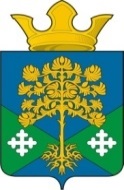 Свердловская областьКамышловский муниципальный районМуниципальное образование «Восточное сельское поселение»ДУМА МУНИЦИПАЛЬНОГО ОБРАЗОВАНИЯ«ВОСТОЧНОЕ СЕЛЬСКОЕ ПОСЕЛЕНИЕ»(четвертый созыв)Р Е Ш Е Н И Е                                                             п. Восточный       Об утверждении Кодекса депутатской этикиРуководствуясь Конституцией Российской Федерации, Федеральными законами и законами Свердловской области, статьей 22 Устава муниципального образования «Восточное сельское поселения», Дума муниципального образования «Восточное сельское поселение»РЕШИЛА:1. Утвердить Кодекс депутатской этики, депутатов Думы муниципального образования «Восточное сельское поселение» согласно приложению.2. Для реализации норм Кодекса депутатской этики создать депутатскую комиссию по этике в следующем составе:Данич Александр Сергеевич – председатель комиссии;Овчинникова Людмила Владимировна – секретарь комиссии;Макаридин Алексей Леонидович – член комиссии.3.  Настоящее решение вступает в силу с момента принятия. 4. Настоящее решение разместить на официальном сайте Думы муниципального образования «Восточное сельское поселение» http://dumavsp.ru в сети Интернет.5. Контроль за исполнением настоящего решения возложить на председателя Думы муниципального образования «Восточное сельское поселение»                  Макаридина А.Л.   19 июня 2019 года№32Председатель Думы МО «Восточное сельское поселение»Председатель Думы МО «Восточное сельское поселение»Глава МО    «Восточное сельское поселение»Глава МО    «Восточное сельское поселение»Глава МО    «Восточное сельское поселение»А.Л. МакаридинН.С. Журский